GreenlandGreenlandGreenlandGreenlandJune 2030June 2030June 2030June 2030MondayTuesdayWednesdayThursdayFridaySaturdaySunday123456789Pentecost10111213141516Whit Monday17181920212223National Day24252627282930NOTES: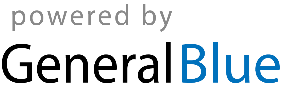 